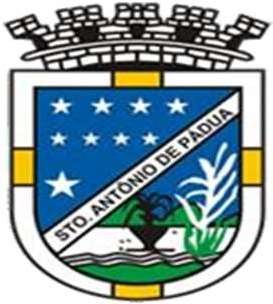 PREFEITURA MUNICIPAL DE SANTO ANTÔNIO DE PÁDUAEstado do Rio de JaneiroANEXO VDECLARAÇÃO DE ANÁLISE MINUCIOSA DO TERMO DE REFERÊNCIA(QUALIFICAÇÃODAEMPRESA), DECLARA que examinou, minuciosamente, o Termo de Referência, e que estudou, comparou e os encontrou corretos, aceita submetida, integralmente, às suas condições, e que obteve, satisfatoriamente, todas as informações e esclarecimentos solicitados, não havendo dúvidas acerca dos serviços a executarLOCAL E DATAAssinatura do representante legal da empresa Nome do representante legal da empresa